Double Angle FormulasWritten below are the three double angle identities for sine, cosine and tangent.  Note there are 3 identities for .  There is no need to memorize all three of them, as the last two can always be determined by using the Pythagorean identity  and isolating for either   or .Before we start working with these identities, let’s demonstrate why these work. Ex 1:  Let .  Show that the above identities are true.Note:    ; similarly Ex 2:    Write an equivalent expression for the following using a double identity.a) 			b)  			c) 		 Ex 3:  Express as a single cosine or sine function.a)  		b)  		c)  Ex 4:  If   ,   , find the value of Ex 5:  If  , find the value of .  What quadrant does 4x lie in?Ex 6:  Evaluate using exact values.	 	a)						b)  Half Angle FormulasWe know         so that   .      Isolating for  we get:Ex 7: Evaluate   using exact values.Ex 8:  Find the exact values of  if  where .  What quadrant does the angle lie?Ex 8:  Prove Ex 9:  Prove 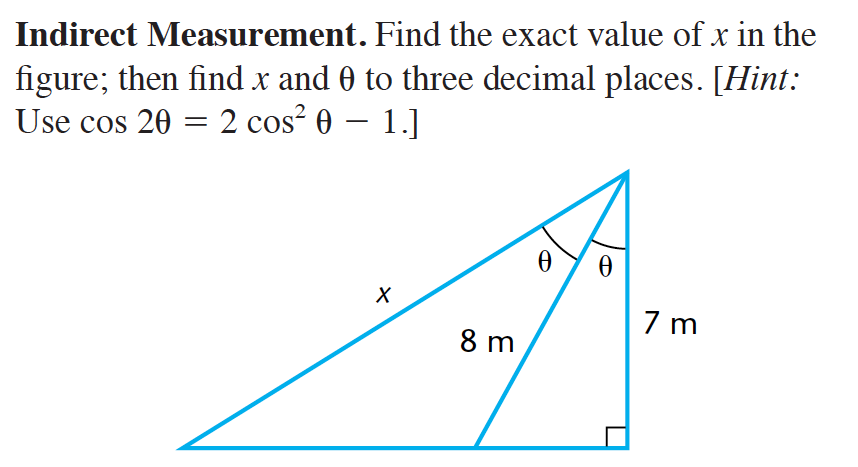 Ex 10:  